	Annexe – descriptif du projet et budget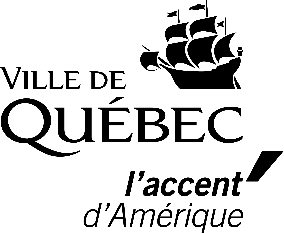 Le LevierMesure d’appui aux artistes professionnels Les revenus doivent être équivalents aux dépenses.Veuillez transmettre ce document complété, accompagné des documents suivants, à culture@ville.quebec.qc.ca : Lettre de soutien de la démarche du demandeur dans le cadre de ce projet spécifique (lettre d’invitation, lettre d’appui d’un pair, d’un partenaire, d’un collaborateur, etc.).   CV du demandeur (ainsi que des membres du collectif, si applicable).Preuve de résidence pour l’artiste demandeur et autres membres du collectif, si applicable (photo du permis de conduire, copie d’une facture d’électricité ou de câblodistribution portant votre identité et votre adresse).Autre document en soutien à la demande (facultatif).1. Identification de la demandeNom du demandeur
     Nom du demandeur
     Nom du demandeur
     Titre du projetTitre du projetTitre du projetDiscipline artistiqueDiscipline artistiqueDiscipline artistiqueVolet soumisVolet soumisMontant demandé2. Description du projet2.1	Présentez votre projet en mentionnant ses objectifs, ses partenaires et ses principales étapes de réalisation 	(échéancier). Minimum 250 mots2.1	Présentez votre projet en mentionnant ses objectifs, ses partenaires et ses principales étapes de réalisation 	(échéancier). Minimum 250 mots2.2	Expliquez en quoi ce projet est cohérent avec votre pratique artistique et le développement de votre carrière. 	Minimum 150 mots2.2	Expliquez en quoi ce projet est cohérent avec votre pratique artistique et le développement de votre carrière. 	Minimum 150 mots2.3	Veuillez nommer les artistes impliqués dans le projet et leur lieu de résidence (si applicable). Le nombre de 	personnes nommées devrait correspondre à l’information fournie dans le formulaire en ligne.2.3	Veuillez nommer les artistes impliqués dans le projet et leur lieu de résidence (si applicable). Le nombre de 	personnes nommées devrait correspondre à l’information fournie dans le formulaire en ligne.3. BudgetRevenus Revenus Revenus Dépenses (pour les cachets, merci de détailler le calcul)Dépenses (pour les cachets, merci de détailler le calcul)Subvention Le LevierSubvention Le Levier      $      $Participation du demandeurParticipation du demandeur      $      $Autres subventions, précisezAutres subventions, précisez      $      $Autres revenus, précisezAutres revenus, précisez      $      $      $      $TotalTotal$Total$